  2018-2019 Program Schedule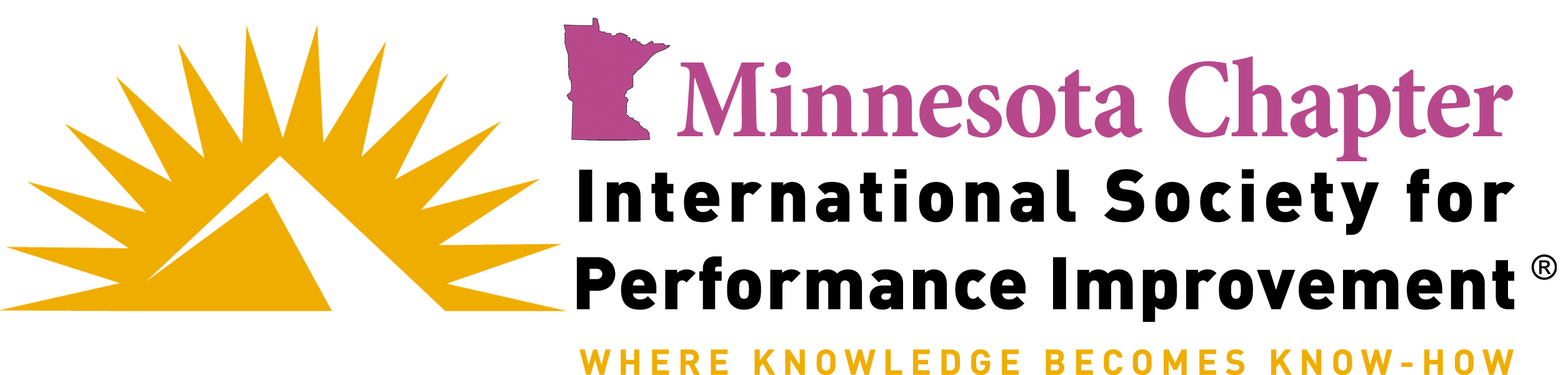     www.mnispi.orgTopics and facilitators are subject to change. Please check www.mnispi.org before the meeting.	Rev. 8/14/18Attend in Person:  Unless noted otherwise, all programs are held at Metro State University, 1380 Energy Park Dr. (Suite 104), St. Paul, MN 55108Attend Online via Adobe Connect:  1.	Go to the web link listed above.  2.	Upon entering your meeting room, you will be prompted to Join your meeting's audio conference. For the best audio experience, select Using Microphone to use a microphone/headset connected to your computer. If needed, you have the option to have the meeting room call you. DirectionsMetropolitan State University – Midway Campus1380 Energy Park Drive (Suite 104)					Google MapSt. Paul, MN 55108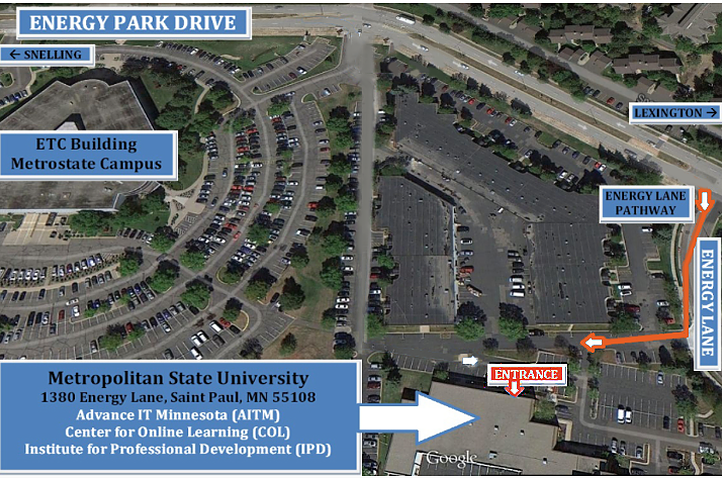 DateTimeProgram TitleLocationFacilitator(s)Monday,  September 106:00 - 8:00 pmBest Practices in eLearning  Note:  Due to the nature of this meeting, no online option is offered.Univ. of St. Thomas2115 Summit AvenueSt. Paul, MN 55105STELAR Lab is in the basement of the O'Shaughnessy-Frey LibraryAndrea Armagost, Lead L&D Consultant at Target, Joann Lynch, VP of Client Services at EPI, and Jenny Nilsson, ID Consultant at Varma Multimedia Learning LLCFriday, October 1912:00 – 1:00 pmLearning in the Age of Immediacy:  5 Factors for How we Connect, Communicate and Get Work DoneOnline Lunch & Learn: TBDBrandon Carson, Director of Learning, Delta Airlines  Tuesday, November 205:30 - 8:00 pmEvaluation Case StudyOnline:  TBDMetro State Univ. (see page 2)Rich Braden, Global Leader in Training and Development at HoneywellDecember 2018No MeetingFriday,January 1812:00 – 1:00 pmExtended & Augmented Reality Online Lunch & Learn: TBDColleen Tully, Senior Training/Education Manager at MedtronicTuesday,February 195:30 - 8:00 pmBlended LearningOnline:  TBDMetro State Univ. (see page 2)Andrea May, VP of ID Services at Dashe & Thomson & Susan Taylor, retired Sr. IDFriday,March 2212:00 – 1:00 pmLearning Analytics & ROIOnline Lunch & Learn: TBDGreg Moore, Senior Learning Experience Developer at IDEAS (SAS)Tuesday,April 165:30 - 8:00 pmWays to Kick Start a Career in Instructional Design:  Certification Programs vs. Qualifications Hiring Managers/Agencies are Looking For Online:  TBDMetro State Univ. (see page 2)Panel DiscussionFriday, May 2412:00 – 1:00 pm Translations Tips & TricksOnline Lunch & Learn: TBDTransperfectTuesday, June 185:30 - 8:30 pmMnISPI Banquet & Book ExchangeWe will offer free appetizers. Open to MnISPI members and guests. Feel free to bring your spouse/significant other. You can join us anytime that night. Most buy drinks & dinner.TBDComing from the WestFrom I-94, exit at Snelling.Go north on Snelling, take the Energy Park Drive exit and go east.Go past the big gray Metro State ETC building at 1450 Energy Park—pass all three ETC entrance driveways.At Energy Lane TURN RIGHT.Just before the street curves left, look for driveway on the RIGHT with a sign labeled Suite 104. TURN RIGHT.1380 Energy Park Drive (Suite 104) is a one-story brown brick building with parking directly in front of the entrance.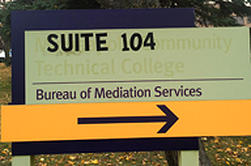 Coming from the East From Lexington Parkway, turn west onto Energy Park Drive.You will pass Bandana Square and a stop light, then see two left turn lanes.TURN LEFT at the second left turn lane, Energy Lane.Just before the street curves left, look for driveway on the RIGHT with a yellow sign with a black arrow labeled Suite 104. TURN RIGHT.1380 Energy Park Drive (Suite 104) is a one-story brown brick building with parking directly in front of the entrance.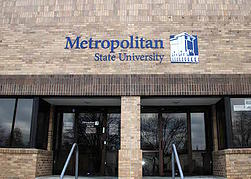 